Publicado en Madrid el 01/03/2016 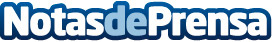 Empadelados lanza su propia tienda onlineLa conocida revista online de pádel ofrece una selección de los mejores productos del mercado para cualquier padeleroDatos de contacto:Jorge GarcíaNota de prensa publicada en: https://www.notasdeprensa.es/empadelados-lanza-su-propia-tienda-online Categorias: Tenis Otros deportes Pádel http://www.notasdeprensa.es